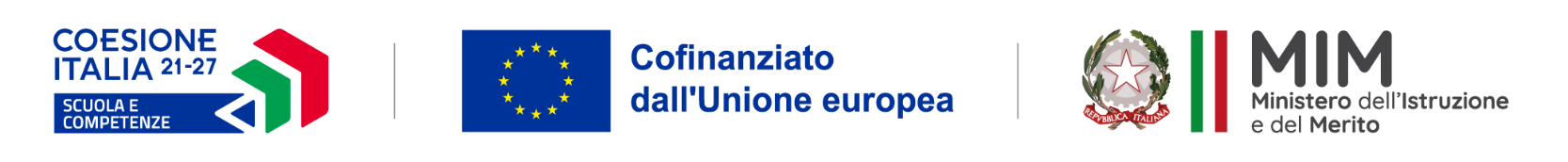 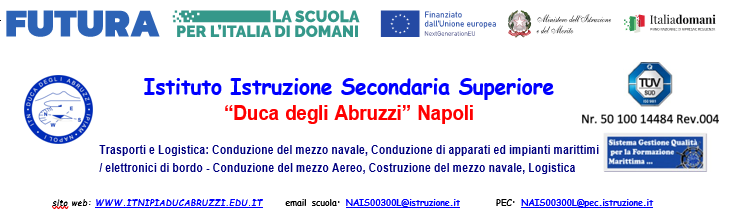 Scheda di autovalutazione              					MATERIA: 	FIGURA AGGIUNTIVAFondi Strutturali Europei – Programma Nazionale “Scuola e competenze” 2021-2027. Priorità 01 – Scuola e Competenze (FSE+) – Fondo Sociale Europeo Plus – Obiettivo Specifico ESO4.6 – Azione A4.A – Sottoazione ESO4.6.A4.A – Avviso Prot. 59369, 19/04/2024, FSE+, Percorsi educativi e formativi per il potenziamento delle competenze, l’inclusione e la socialità nel periodo di sospensione estiva delle lezioni negli anni scolastici 2023-2024 e 2024-2025, Fondo Sociale Europeo PlusCUP: C64D24000500007CNP: ESO4.6.A4.A-FSEPNCA-2024-377Il / La sottoscritto/a, Cognome ______________________________ Nome __________________________ compila, sotto la propria personale responsabilità, ai sensi del D.P.R. n. 445 del 28.12.2000, modificato ed integrato dall’art.15 della L.16/1/2003,n.3, la seguente griglia di valutazione:(* ) Assegnare il punteggio dei propri titoli in base alla seguente tabella di valutazioneIn fede________________________GRIGLIA DI VALUTAZIONE DEI TITOLI PER FIGURA AGGIUNTIVA Criteri di ammissione: essere in possesso dei requisiti di cui all’articolo 8 per il ruolo per cui si presenta domandaessere docente interno per tutto il periodo dell’incaricoDescrizione da compilare a cura del candidatoPunti da compilare a cura del candidatoPunti da compilare a cura della commissioneTitolo di StudioPunti assegnatiEnte e pagina del CVLaurea Magistrale
                                                                  punti 3Punti 0,5 per ogni voto maggiore a 100Punti 1 per la lodeo in assenza della Laureao in assenza della Laureao in assenza della Laureao in assenza della Laureao in assenza della LaureaDiploma punti 1,5(si valuta un solo Titolo)Punti 0,5 per ogni voto maggiore di 91 se il voto è in centesimiPunti 0,75 per ogni voto maggiore di 54 se il voto è in sessantesimiDescrizione da compilare a cura del candidatoPunti da compilare a cura del candidatoPunti da compilare a cura della commissioneAltri titoli culturali e ProfessionaliPunti assegnatiEnte e pagina del CVPunti da compilare a cura del candidatoPunti da compilare a cura della commissioneAbilitazione nella classe di concorso  punti 2+ 1 punto per ogni altra abilitazione 
( per un massimo di punti 2)Possesso di certificazioni informatiche tipo base o altri titoli equipollentiMax 1Punti 1 per ogni titolo certificatoPossesso di certificazioni informatiche tipo avanzato o altri titoli equipollentiMax 7Punti 1 per ogni titolo certificatoDescrizione da compilare a cura del candidatoPunti da compilare a cura del candidatoPunti da compilare a cura della commissioneTitoli di servizio Punti assegnatiEnte e pagina del CVPunti da compilare a cura del candidatoPunti da compilare a cura della commissionePermanenza senza soluzione di continuità nella scuola di attuale servizioPermanenza senza soluzione di continuità nella scuola di attuale serviziopunti 0,3 per ogni anno per un massimo di punti 6Descrizione da compilare a cura del candidatoPunti da compilare a cura del candidatoPunti da compilare a cura della commissioneEsperienze professionaliPunti assegnatiEnte e pagina del CV


allegare specifica del titolo, anno, ore, ente, pag. nel CVPunti da compilare a cura del candidatoPunti da compilare a cura della commissionePartecipazione a progetti PON/POR con incarico di EspertoPartecipazione a progetti PON/POR con incarico di Espertopunti 3 per ogni incarico 
(effettivamente svolto per un massimo di punti 18)Partecipazione a progetti PON/POR con incarico di ProgettistaPartecipazione a progetti PON/POR con incarico di Progettistapunti 3 per ogni incarico 
(effettivamente svolto per un massimo di punti 15)Partecipazione a progetti PON/POR con incarico di ValutatorePartecipazione a progetti PON/POR con incarico di Valutatorepunti 3 per ogni incarico 
(effettivamente svolto per un massimo di punti 15)Partecipazione a progetti PON/POR con incarico di TutorPartecipazione a progetti PON/POR con incarico di Tutorpunti 1 per ogni incarico 
(effettivamente svolto per un massimo di punti 15)Partecipazione a progetti IFTS - Progetti d'Istituto con incarico di Tutor e/o CoordinatoreMax 10punti 1 per ogni incarico 
(effettivamente svolto)Totale punteggio titoli